Государственная итоговая аттестация   В соответствии со статьей 59 Федерального закона Российской Федерации от 27.12.2012 г. № 273-ФЗ «Об образовании в Российской Федерации» освоение основных образовательных программ основного общего или среднего общего образования, имеющих государственную аккредитацию, завершается обязательной государственной итоговой аттестацией.Государственная итоговая аттестация (далее - ГИА) проводится государственной экзаменационной комиссией в целях определения соответствия результатов освоения обучающимися основных образовательных программ соответствующим требованиям Федерального государственного образовательного стандарта.Формы и порядок проведения ГИА определяются Министерством образования и науки Российской Федерации.К ГИА допускаются обучающиеся, не имеющие академической задолженности и в полном объеме выполнившие учебный план.Заявление на участие в ГИА подается в места регистрации, перечень которых определяется минобразованием Ростовской области.Обучающиеся, не прошедшие ГИА или получившие на ГИА неудовлетворительные результаты, вправе пройти ГИА повторно в сроки, определяемые порядком проведения ГИА.Участие в ГИА осуществляется на безвозмездной основе.Лицам, успешно прошедшим ГИА, выдается документ об образовании, подтверждающий получении основного общего или среднего общего образования.Места регистрации заявлений на сдачу ЕГЭ в 2022г. в Ростовской области 10 НОЯБРЯ 2021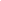 Уважаемые выпускники 2022 года! 10 НОЯБРЯ 2021До 1 февраля 2022 года одиннадцатиклассникам необходимо определиться с выбором учебных предметов, по которым они будут сдавать выпускные экзамены. Регистрация на сдачу ЕГЭ на территории Ростовской области продлится до 1 февраля.Выпускники прошлых лет, обучающиеся по программам среднего профессионального образования, а также обучающиеся, получающие среднее общее образование в иностранных образовательных организациях (далее вместе - участники ЕГЭ) до 1 февраля включительно подают заявления с указанием выбранных учебных предметов и сроков участия в ЕГЭ в места регистрации на сдачу единого государственного экзамена (ЕГЭ), определенные министерством общего и профессионального образования Ростовской области.Места регистрации заявлений на сдачу экзаменов для участников ЕГЭ утверждены постановлением минобразования Ростовской области от 03.12.2019 № 10 (в ред. от 25.10.2021).Обращаем внимание, что выпускники прошлых лет могут сдавать ЕГЭ по своему желанию в любом субъекте Российской Федерации, независимо от места проживания.Подробная информация об адресах мест регистрации представлена в формате инфографики.